󰊱 공모직위 및 임기ㅇ (공모직위) (가칭)이노베이션 아카데미 학장(1명)ㅇ (임기) 임명일로부터 3년(1년 단위로 연임 가능)󰊲 채용형태 및 처우ㅇ (소속) 설립예정인 비영리 재단법인 소속※ 비영리 재단법인은 2019년 6월 중 설립예정ㅇ (보수수준) 연봉은 별도 협상에 따라 지급- 지원서에 희망연봉 기재ㅇ (주 근무지) 서울 개포 디지털혁신파크 內 이노베이션 아카데미󰊳 세부 직무내용ㅇ 이노베이션 아카데미의 대표로서 활동ㅇ 이노베이션 아카데미의 운영 전략 수립 및 중장기 방향 제시ㅇ 미래 지향적인 교육 프로그램, 교육 방법의 설계 및 운영ㅇ 국내외 기업, 기관, 커뮤니티 등 소프트웨어 생태계의 다른 구성원과의 교류 및 협력체계 구축, 활용󰊴 응모 자격ㅇ 이노베이션 아카데미를 세계적인 소프트웨어 인재 교육기관으로 발전시킬 수 있는 리더십과 실천력을 갖추신 분(전문성, 리더십)ㅇ 소프트웨어 혁신에 대한 철학을 바탕으로 미래지향적 교육관과 인재상을 제시할 수 있는 분(혁신성, 교육철학)ㅇ 소프트웨어 분야의 최신 기술, 산업에 대한 지식과 경험을 바탕으로 국내외 기업 및 기관과 활발하게 소통 가능한 분(소통능력)ㅇ 공공기관의 운영에 관한 법률 제34조(결격사유) 제1항 각호에 해당 없는 분ㅇ 그 외 성별, 국적, 학력 및 경력 사항에 대한 지원 자격 제한 없음󰊵 제출 서류ㅇ 지원서 1부ㅇ 이력서 1부(최종학력·경력·자격을 증명할 수 있는 서류 사본 첨부)ㅇ 주요 업적 및 경력소개서 1부(A4 3매 이내)ㅇ 직무수행계획서 1부(5매 내외, 추가 설명자료 별도첨부 가능)- 이노베이션 아카데미의 발전 및 운영 방향에 대한 소견 등 포함ㅇ 개인정보 제공·이용 동의서 1부ㅇ 기타 증빙자료(필요 시)󰊶 제출기한 및 방법ㅇ 제출기한 : 2019년 5월 20일 17:00까지 도착 분에 한함(우편 포함)ㅇ 제출방법 : 방문접수, 이메일, 등기우편 접수 병행- 접수 완료 후 회신되는 접수증을 필히 확인하여 주십시오.ㅇ 제출 : (34054) 대전광역시 유성구 유성대로 1548 정보통신기획평가원 혁신인재팀 담당자 앞- 전자우편 : inno@iitp.kr󰊷 심사방법 및 임명절차ㅇ 서류전형위원회에서 제출된 서류를 심사기준에 따라 심사하여 면접대상자 확정ㅇ 서류심사 통과자에 한하여 개별 통보하고, 면접전형위원회 면접심사를 거쳐 추천한 후보자를 과학기술정보통신부장관이 임명󰊸 심사기준 : 교육철학, 전문성, 혁신성, 리더십, 대내외 소통능력 등ㅇ (서류 심사) 심사기준에 따른 서류 전형ㅇ (면접 심사) 심사기준에 따른 면접 전형󰊹 기타사항ㅇ 제출서류 서식은 정보통신기획평가원(www.iitp.kr) 홈페이지에서 다운로드 가능ㅇ 제출한 서류는 일체 반환하지 않으며, 서류에 기재된 내용이 사실과 다를 경우 학장 후보자 추천이 취소될 수 있음ㅇ 학장 심사 결과 적격자가 없다고 판단되거나 임명권자가 후보자 재추천을 요청할 경우에는 후보자 모집을 재실시할 수 있음ㅇ 기타 궁금하신 사항이 있으면 정보통신기획평가원 혁신인재팀 권민지 책임 (☎042-612-8493)에게 문의하여 주시기 바랍니다.2019. 4. 30.4차 산업을 이끌어 나갈 소프트웨어 인재, 당신을 기다립니다.이노베이션 아카데미 설립추진단장□ 사업개요ㅇ (사업목적) 지속적인 혁신성장을 위해 국내외 잠재력 있는 인재를 대상으로 혁신적인 교육 시스템을 통한 창의·혁신적 소프트웨어 인재 양성ㅇ (사업내용) 수준별 자기주도 학습기반 기업협력 프로젝트, 온라인 교육으로 구성된 2년의 비학위과정 운영- (교육대상) 제한 없음* 전공, 학력, 경력, 국적을 불문하고 모든 사람에게 동등한 교육 기회 제공- (교육과정) 혁신 교육프로그램 기반의 자기주도 학습, 기업협력 프로젝트, 기업가정신 교육 등 다양한 교육과정 도입 예정- (사업비) ’19년 350억원(’19년∼‘23년 1,806억원)□ ‘이노베이션 아카데미’가 추구하는 인재상□ 사업목표 및 전략이노베이션 아카데미 학장 초빙 공고(가칭)이노베이션 아카데미는 혁신적이고 자기주도적인 교육 시스템을 바탕으로 대한민국의 혁신성장을 이끌어 갈 핵심 소프트웨어 인재의 발굴 및 교육을 목표로 하는 교육기관입니다.(‘非학위’ 과정)이러한 비전을 꽃피울 수 있도록 혁신적인 생각과 세계적인 안목을 갖추고 탁월한 소통능력과 리더십으로 이노베이션 아카데미를 만들어 갈 초대 학장을 아래와 같이 모시고자 합니다.<전형일정>참고이노베이션 아카데미 사업 안내이노베이션 아카데미 사업 안내◇ 프랑스의 혁신 소프트웨어 교육기관인 Ecole 42를 벤치마킹한 비학위 혁신 교육기관을 설립하고, 세계 수준의 소프트웨어 인재 연 500명 내외 양성(’19∼)인재상5C(Five-C)를 갖춘 소프트웨어 인재5C(Five-C)를 갖춘 소프트웨어 인재인재역량Creativity(창의성)컴퓨팅 사고력을 기반으로 다양한 생각의 틀과 아이디어를 가진 창의적 인재인재역량Critical thinking(비판적 사고)세상의 다양한 문제에 대한 문제해결 능력과 비판적 사고능력을 갖춘 인재인재역량Challenge(도전정신)세상의 지식에 탐구심과 열정을 가지고 끊임없이 학습하고 도전하는 인재인재역량Convergence(융합역량)다양한 분야의 전문지식과 디지털 리터러시를 갖춘 융합형 통섭인재인재역량Collaboration(공감과 협업)경청과 공감을 매개로 글로벌 소통 능력을 가지고 서로 협업하는 인재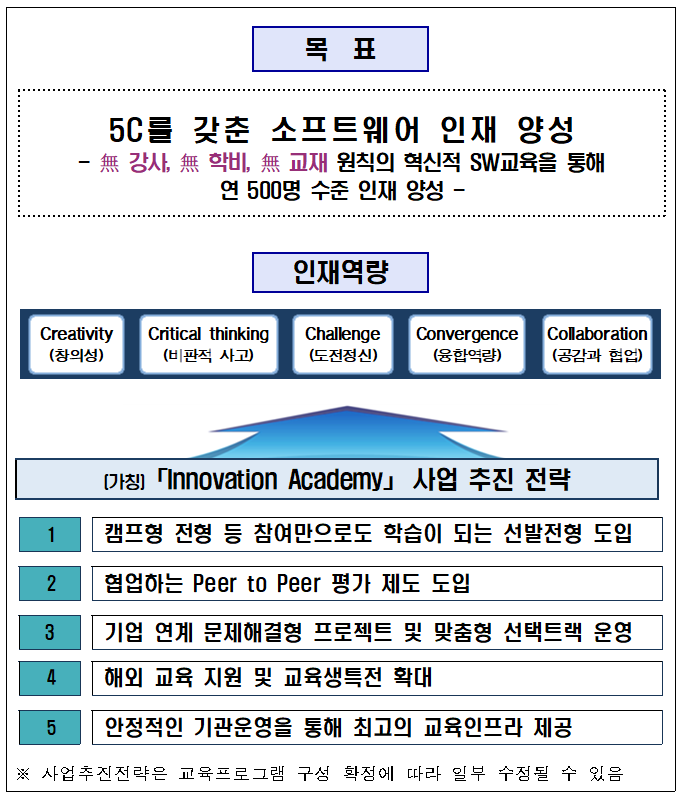 